GovernmentofKhyber Pakhtunkhwa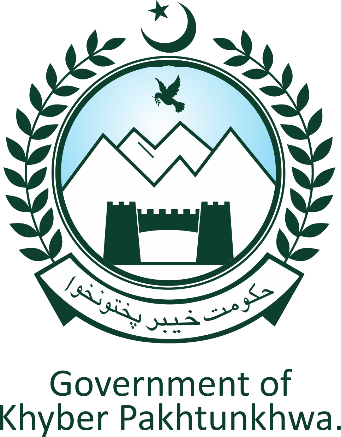  PC-I ADP No. 1167-180007“Preservation, Conservation and Documentation of Cultural Heritage and Archaeological Assets in Merged Areas”.FY : 2018-19Total Cost Rs.53.216 MillionDirectorate of Archaeology & Museums, Government of Khyber Pakhtunkhwa, Peshawar.PC-1 FORM(Annexure-I)(Annexure-II)Cost Statement for Human Resource.Annexure-III)(Annexure-IV)Detail of Exploration and Drawing Material and Equipment.Detail of Exploration / Draftsman Tools and Equipment	Tools	QuantityTents								25Portable Bath-rooms 						10Site Furniture (Portable)Table								20	Chairs								50Beds								20Stools 								60Benches							30Couches 							60Brushes (various)						180Planning frame						09		Automatic level						09GPS								10	Drawing board with Tee					09Drawing box							09Vernier Calliper						30 Compass							40Drawing papers						1000Drawing pens							60 setGraph papers sheets						250	Pencils								250Steadler Set with pens						50Pelican Ink							50Measuring taps (100 feet)					20Measuring taps (30 feet)					60Tracing box							10Tracing role							30Wight Machine Digital (Small)				20Wight Machine Digital (Large)				05(Annexure-V)GIS Mapping:Annexure-VI)Conservation, Preservation and Development of Key Archaeological Sites:(Annexure-VII)Contingencies:(Annexure-VIII)Staff Job Justification, Description And Qualification.Name of the Project:Name of the Project:Preservation, Conservation and Documentation of Cultural Heritage and Archaeological Assets in Merged Areas.Preservation, Conservation and Documentation of Cultural Heritage and Archaeological Assets in Merged Areas.2.	Location:2.	Location:Khyber Pakhtunkhwa.Khyber Pakhtunkhwa.3. 	Authority responsible for	:Sponsoring	:Execution	:O & M	:3. 	Authority responsible for	:Sponsoring	:Execution	:O & M	:Sports, Tourism, Archaeology, Museums, Culture & Youth Affair Department.Directorate of Archaeology and Museums, Khyber Pakhtunkhwa.Directorate of Archaeology and Museums, Khyber Pakhtunkhwa.Sports, Tourism, Archaeology, Museums, Culture & Youth Affair Department.Directorate of Archaeology and Museums, Khyber Pakhtunkhwa.Directorate of Archaeology and Museums, Khyber Pakhtunkhwa.4.	Plan Provision:4.	Plan Provision:The scheme bearing Project Code 180007 is reflected Serial No. 1167 of ADP 2018-19 with a total cost of
Rs. 53.216 Million. An amount of Rs. 10 Million has be allocated for 2018-19.The scheme bearing Project Code 180007 is reflected Serial No. 1167 of ADP 2018-19 with a total cost of
Rs. 53.216 Million. An amount of Rs. 10 Million has be allocated for 2018-19.5.	Project objectives and its relationship with Sectorial objectives:5.	Project objectives and its relationship with Sectorial objectives:A Comprehensive Survey for Archaeological and Heritage sites will be executed in all the merged districts of Khyber Pakhtunkhwa Khyber, Orakzai, North Waziristan, South Waziristan, Kurram, Mohmand, Bajaur and ex F.R’s. (Peshawar, Kohat, Bannu, Lakki, Tank, D. I. Khan).So far no proper Archaeological surveys have been conducted on scientific basis to explore Archaeological Heritage of the Tribal/Merged Areas. To know about the History, Socio- cultural, trade, economics etc. of ancient past of the region, one would rely on patronized means of international standards to identify and explore endangered or lost cultural and Archaeological heritage. It is fortunate to say that the entire tribal/merged districts are enriched with archaeological remains and as yet they are kept preserve by the nature, which need to be identified and unearthed. In 2016-17 the Directorate of Archaeology and Museums Khyber Pakhtunkhwa in celebration of conducted Archaeology Survey and reported more than 132 Archaeological and Heritage Sites and Monuments in only Tehsil Jamrud of District Khyber. From this survey we can easily assume that there of the past and for the future very few Archaeological expeditions have been carried out in the Tribal Areas. Though the land of Tribal Areas has never been very conducive for such expeditions, activities, perhaps due to conservative nature of locals, remoteness of the area, administrative bottlenecks and in recent year’s law and order situation. Before the situation get exasperated, the culturally rich heritage and Archaeological treasure of the lost civilizations need to be conserved and preserved on war footings.For the purpose to conserve the Archaeological Heritage of Merged Areas the Directorate of Archaeology & Museums desired to initiate following activities in the merged areas:Aims and objects.To conduct a detail and comprehensive Archaeological survey for identification of Archaeological/ Heritage sites;Detail Documentation of all reported / Identified sitesDevelopment of GIS mapping of all sites in all the Districts of Merged Areas;Restoration, Conservation and preservation of all potential sites.The present project is being submitted in pursuance of these overall specified objectives having the following specific objectives.A Comprehensive Survey for Archaeological and Heritage sites will be executed in all the merged districts of Khyber Pakhtunkhwa Khyber, Orakzai, North Waziristan, South Waziristan, Kurram, Mohmand, Bajaur and ex F.R’s. (Peshawar, Kohat, Bannu, Lakki, Tank, D. I. Khan).So far no proper Archaeological surveys have been conducted on scientific basis to explore Archaeological Heritage of the Tribal/Merged Areas. To know about the History, Socio- cultural, trade, economics etc. of ancient past of the region, one would rely on patronized means of international standards to identify and explore endangered or lost cultural and Archaeological heritage. It is fortunate to say that the entire tribal/merged districts are enriched with archaeological remains and as yet they are kept preserve by the nature, which need to be identified and unearthed. In 2016-17 the Directorate of Archaeology and Museums Khyber Pakhtunkhwa in celebration of conducted Archaeology Survey and reported more than 132 Archaeological and Heritage Sites and Monuments in only Tehsil Jamrud of District Khyber. From this survey we can easily assume that there of the past and for the future very few Archaeological expeditions have been carried out in the Tribal Areas. Though the land of Tribal Areas has never been very conducive for such expeditions, activities, perhaps due to conservative nature of locals, remoteness of the area, administrative bottlenecks and in recent year’s law and order situation. Before the situation get exasperated, the culturally rich heritage and Archaeological treasure of the lost civilizations need to be conserved and preserved on war footings.For the purpose to conserve the Archaeological Heritage of Merged Areas the Directorate of Archaeology & Museums desired to initiate following activities in the merged areas:Aims and objects.To conduct a detail and comprehensive Archaeological survey for identification of Archaeological/ Heritage sites;Detail Documentation of all reported / Identified sitesDevelopment of GIS mapping of all sites in all the Districts of Merged Areas;Restoration, Conservation and preservation of all potential sites.The present project is being submitted in pursuance of these overall specified objectives having the following specific objectives.6.	Description, justification and  technical parameters:6.	Description, justification and  technical parameters:Description:The Federally Administered Tribal Areas once were semi-autonomous tribal regions in North-western Pakistan that have been merged after constitutional amendment in 2018. It was consisting of seven Tribal Agencies (Now Districts) and six Frontier Regions, and were directly governed by Pakistan's Federal Government through a special set of laws called the Frontier Crimes Regulations (FCR) which were introduced by British Viceroy Lord Curzon in 1901. In the ancient time it was a part of Gandhara and through this area a lot of the invaders came. Initially it is a part of Persian Empire (Darius 1) in 600 B.C. followed by Alexander the great in 326 B.C. Later on this empire came under the supremacy of Mauryan Empire. After the Mauryan Bacterian Greeks (nomadic people) ruled this area. Then this area came under the power of Kushans that we know from the Rabatak inscriptions. Afterwards this area was ruled by Sasanians, and White Huns. After that a new chapter of Muslim history has started, it was this path which gave passage to the Caravans of the Ghaznavide, Ghoraide and later on the Mughals.The newly Merged Areas are the important part of the ancient Gandhara Civilization and also having rich British and Buddhist period Sites and Monuments. Now after FATA & PATA are merged in the Province of Khyber Pakhtunkhwa the Directorate of Archaeology and Museums intends to Conserve, Preserve and promote the Cultural Assets of the Merged Areas.The Directorate of Archaeology & Museums Government of Khyber Pakhtunkhwa being custodian of the Cultural Heritage of the Province is responsible for   protection and promotion of these relics bequeathed from our ancestors, hence the scheme covering all the important/major Archaeological Sites located in newly Merged areas of province.Justification:As Exploration and Conservation are the basic component of the creation of the Directorate of Archaeology and Museums Khyber Pakhtunkhwa and now these Archaeological Sites and monuments are part of Khyber Pakhtunkhwa Province and thus the responsibility lie on the shoulders of the Directorate of Archaeology and Museums to make every endvour to protect, preserve promote and to facilitate the Tourist and Researchers to approach these sites.Development of Major Archaeological Sites and Monuments will surely increase Tourism of the province and Pakistan. Moreover facilitating tourists on these Archaeological and Heritage sites is one of the main components of Tourism Policy of Khyber Pakhtunkhwa.Description:The Federally Administered Tribal Areas once were semi-autonomous tribal regions in North-western Pakistan that have been merged after constitutional amendment in 2018. It was consisting of seven Tribal Agencies (Now Districts) and six Frontier Regions, and were directly governed by Pakistan's Federal Government through a special set of laws called the Frontier Crimes Regulations (FCR) which were introduced by British Viceroy Lord Curzon in 1901. In the ancient time it was a part of Gandhara and through this area a lot of the invaders came. Initially it is a part of Persian Empire (Darius 1) in 600 B.C. followed by Alexander the great in 326 B.C. Later on this empire came under the supremacy of Mauryan Empire. After the Mauryan Bacterian Greeks (nomadic people) ruled this area. Then this area came under the power of Kushans that we know from the Rabatak inscriptions. Afterwards this area was ruled by Sasanians, and White Huns. After that a new chapter of Muslim history has started, it was this path which gave passage to the Caravans of the Ghaznavide, Ghoraide and later on the Mughals.The newly Merged Areas are the important part of the ancient Gandhara Civilization and also having rich British and Buddhist period Sites and Monuments. Now after FATA & PATA are merged in the Province of Khyber Pakhtunkhwa the Directorate of Archaeology and Museums intends to Conserve, Preserve and promote the Cultural Assets of the Merged Areas.The Directorate of Archaeology & Museums Government of Khyber Pakhtunkhwa being custodian of the Cultural Heritage of the Province is responsible for   protection and promotion of these relics bequeathed from our ancestors, hence the scheme covering all the important/major Archaeological Sites located in newly Merged areas of province.Justification:As Exploration and Conservation are the basic component of the creation of the Directorate of Archaeology and Museums Khyber Pakhtunkhwa and now these Archaeological Sites and monuments are part of Khyber Pakhtunkhwa Province and thus the responsibility lie on the shoulders of the Directorate of Archaeology and Museums to make every endvour to protect, preserve promote and to facilitate the Tourist and Researchers to approach these sites.Development of Major Archaeological Sites and Monuments will surely increase Tourism of the province and Pakistan. Moreover facilitating tourists on these Archaeological and Heritage sites is one of the main components of Tourism Policy of Khyber Pakhtunkhwa.7.	Capital cost estimates:Date of Estimation of the Project: January, 2019Basis of Cost Estimation: Project Policy, Government Policies and Market rates.Total Cost of the Project: Rs.53.216 MillionYEAR WISE FINANCIAL BREAKUPPrior to under taking physical work following activities shall be undertaken as prerequisite: -Full documentation i.e. Drawings and Photographs.Survey and investigation to assess the condition and propose remedial measures.Estimation and execution of conservation work of ancient site / historical monument is highly laborious, research oriented, time consuming job and totally different from modern construction.Actual condition and hidden harming agents came in to sight during execution of conservation work and become mainly responsible for repeated changes in scope and cost of work. Since keeping in view of the above requirement of the project, the Directorate of Archaeology and Museums intends to complete it by June, 2021 with the following expected year wise financial breakup: -Date of Estimation of the Project: January, 2019Basis of Cost Estimation: Project Policy, Government Policies and Market rates.Total Cost of the Project: Rs.53.216 MillionYEAR WISE FINANCIAL BREAKUPPrior to under taking physical work following activities shall be undertaken as prerequisite: -Full documentation i.e. Drawings and Photographs.Survey and investigation to assess the condition and propose remedial measures.Estimation and execution of conservation work of ancient site / historical monument is highly laborious, research oriented, time consuming job and totally different from modern construction.Actual condition and hidden harming agents came in to sight during execution of conservation work and become mainly responsible for repeated changes in scope and cost of work. Since keeping in view of the above requirement of the project, the Directorate of Archaeology and Museums intends to complete it by June, 2021 with the following expected year wise financial breakup: -Date of Estimation of the Project: January, 2019Basis of Cost Estimation: Project Policy, Government Policies and Market rates.Total Cost of the Project: Rs.53.216 MillionYEAR WISE FINANCIAL BREAKUPPrior to under taking physical work following activities shall be undertaken as prerequisite: -Full documentation i.e. Drawings and Photographs.Survey and investigation to assess the condition and propose remedial measures.Estimation and execution of conservation work of ancient site / historical monument is highly laborious, research oriented, time consuming job and totally different from modern construction.Actual condition and hidden harming agents came in to sight during execution of conservation work and become mainly responsible for repeated changes in scope and cost of work. Since keeping in view of the above requirement of the project, the Directorate of Archaeology and Museums intends to complete it by June, 2021 with the following expected year wise financial breakup: -8.	Annual operating  and maintenance cost after completion of the project:	----- N / A -----	----- N / A -----	----- N / A -----9.	Demand and supply analysis:	----- N / A -----	----- N / A -----	----- N / A -----10.	Financial Plan and mode of financing:The following is the cost with Phasing:Revenue and Capital components of the project:The following is the cost with Phasing:Revenue and Capital components of the project:The following is the cost with Phasing:Revenue and Capital components of the project:11.	Project benefits and analysis.Financial and Social Benefits with indicators:Tourism of the Province will be increase and revenue from Archaeological, monuments and museums will be enhanced.Employment Generation (Direct and Indirect):Opportunities of employment (both direct and indirect) occur while heritage tourism is developed through such activities as already explained above.Environmental Impact:There will be no adverse environmental impacts of the project.Impact of Delays on Project Cost and Viability:Delay in implementation of the project will certainly result in enhancement of the cost of the project.Financial and Social Benefits with indicators:Tourism of the Province will be increase and revenue from Archaeological, monuments and museums will be enhanced.Employment Generation (Direct and Indirect):Opportunities of employment (both direct and indirect) occur while heritage tourism is developed through such activities as already explained above.Environmental Impact:There will be no adverse environmental impacts of the project.Impact of Delays on Project Cost and Viability:Delay in implementation of the project will certainly result in enhancement of the cost of the project.Financial and Social Benefits with indicators:Tourism of the Province will be increase and revenue from Archaeological, monuments and museums will be enhanced.Employment Generation (Direct and Indirect):Opportunities of employment (both direct and indirect) occur while heritage tourism is developed through such activities as already explained above.Environmental Impact:There will be no adverse environmental impacts of the project.Impact of Delays on Project Cost and Viability:Delay in implementation of the project will certainly result in enhancement of the cost of the project.12.	Implementation schedule:Starting Date: From issuance of the A.A.Ending Date:  30th June 2021.Starting Date: From issuance of the A.A.Ending Date:  30th June 2021.Starting Date: From issuance of the A.A.Ending Date:  30th June 2021.13. Management structure and manpower requirements including Specialized skills during execution and operational phases:The project will be executed under the supervision of Director, Directorate of Archaeology and Museums, Khyber Pakhtunkhwa and he will act as the Project Director. Management structure and manpower requirements including specialized skills during execution and operation phases are given in detail is attached.The project will be executed under the supervision of Director, Directorate of Archaeology and Museums, Khyber Pakhtunkhwa and he will act as the Project Director. Management structure and manpower requirements including specialized skills during execution and operation phases are given in detail is attached.The project will be executed under the supervision of Director, Directorate of Archaeology and Museums, Khyber Pakhtunkhwa and he will act as the Project Director. Management structure and manpower requirements including specialized skills during execution and operation phases are given in detail is attached.14.	Additional projects / decisions required to maximize socio-economic benefits from the proposed project:This is an important project of its kind being implemented in the merged areas by the Directorate of Archaeology & Museums for its capacity building & effective steps for curbing the menace of illegal archaeological excavations & clandestine trade, dealing and export of antiquities; as such its sustainability in the long run is imperative. For the purpose the project after implementation needs to be regularized by providing budget for it the regular budget of the Directorate during the financial year, 2021-22.This is an important project of its kind being implemented in the merged areas by the Directorate of Archaeology & Museums for its capacity building & effective steps for curbing the menace of illegal archaeological excavations & clandestine trade, dealing and export of antiquities; as such its sustainability in the long run is imperative. For the purpose the project after implementation needs to be regularized by providing budget for it the regular budget of the Directorate during the financial year, 2021-22.This is an important project of its kind being implemented in the merged areas by the Directorate of Archaeology & Museums for its capacity building & effective steps for curbing the menace of illegal archaeological excavations & clandestine trade, dealing and export of antiquities; as such its sustainability in the long run is imperative. For the purpose the project after implementation needs to be regularized by providing budget for it the regular budget of the Directorate during the financial year, 2021-22.15. Certified that the project proposal has been prepared on the basis of instructions provided by the Planning Commission for the preparation of PC-I for Social Sector projects:15. Certified that the project proposal has been prepared on the basis of instructions provided by the Planning Commission for the preparation of PC-I for Social Sector projects:15. Certified that the project proposal has been prepared on the basis of instructions provided by the Planning Commission for the preparation of PC-I for Social Sector projects:15. Certified that the project proposal has been prepared on the basis of instructions provided by the Planning Commission for the preparation of PC-I for Social Sector projects:Archaeologist / Assist By:Assistant Research OfficerDirectorate of Archaeology and Museums, Khyber Pakhtunkhwa.Archaeologist / Assist By:Assistant Research OfficerDirectorate of Archaeology and Museums, Khyber Pakhtunkhwa.Archaeologist / Assist By:Assistant Research OfficerDirectorate of Archaeology and Museums, Khyber Pakhtunkhwa.Engineer / Assist By:Archaeological ConservatorDirectorate of Archaeology and Museums,
Khyber Pakhtunkhwa.Checked by:Director.Directorate of Archaeology and Museums,
Khyber Pakhtunkhwa.Checked by:Director.Directorate of Archaeology and Museums,
Khyber Pakhtunkhwa.Checked by:Director.Directorate of Archaeology and Museums,
Khyber Pakhtunkhwa.Recommended by:Chief Planning Officer.Government of Khyber Pakhtunkhwa,Sports, Culture, Tourism, Youth Affairs,Archaeology & Museums Department.
Signed By:SecretaryGovernment of Khyber Pakhtunkhwa,Sports, Culture, Tourism, Youth Affairs,Archaeology & Museums Department.Signed By:SecretaryGovernment of Khyber Pakhtunkhwa,Sports, Culture, Tourism, Youth Affairs,Archaeology & Museums Department.Signed By:SecretaryGovernment of Khyber Pakhtunkhwa,Sports, Culture, Tourism, Youth Affairs,Archaeology & Museums Department.Signed By:SecretaryGovernment of Khyber Pakhtunkhwa,Sports, Culture, Tourism, Youth Affairs,Archaeology & Museums Department.Financial Implications Financial Implications Financial Implications Financial Implications Financial Implications Head2018-192019-202020-21TotalHuman Resource:2.6119.4009.84721.858Equipment:2.0004.3002.0008.300Survey and Drawing Material:0.5000.5000.8001.800GIS Mapping:0.4000.4001.0001.800Conservation, Preservation and Development of Key Archaeological Sites:3.0004.0007.00014.000Contingencies:Others unforeseen expenditure i.e. POL & Repair/ Maintenance of Vehicles, T.A / D.A, Transportation of Goods, Office Stationery, Newspapers, Periodicals, Books, Advertisement etc. including hiring of person as per requirement and need of the work on daily wages or service hiring basis @ of pay package of project policy of the Provincial Govt: of Khyber Pakhtunkhwa and Project Allowance and Honoraria to staff associated with project.1.4891.4002.5695.458Total in Millions:10 Millions20 Millions23.216 Millions53.216 MillionsS. No.Name of Post.BPSNo of 
Post Pay per
month  2018-2019
(Ann-A).  2019-2020
(Ann-B).  2020-2021
(Ann-C).  Grand Total. Graduate Archaeologist.16760,000 1,470,000 5,292,000 5,544,000 12,306,000 GIS Specialist.16160,000 210,000 756,000 792,000 1,758,000Computer Operator.16160,000 210,000 756,000 792,000 1,758,000 Archaeological Conservator.16160,000 210,000 756,000 792,000 1,758,000 Conservation Assistant.12130,000 105,000 378,000 396,000 879,000 Draftsman.12130,000 105,000 378,000 396,000 879,000 Project Photographer.12130,000 105,000 378,000 396,000 879,000 Driver.6220,000 140,000 504,000 528,000 1,172,000 Naib Qasid.3116,000 56,000 201,600 211,200 468,800Total (In Rupees)Total (In Rupees)2,611,0009,399,6009,847,20021,857,800Total (In Million)Total (In Million)2.6119.4009.84721.858S. No.DescriptionQtyRate/UnitTotalIn MillionsDesktop: Supply and Installation of fully branded Core I 7 system7 Generation or above1 TB Hard Drive or aboveGraphic Card 4 GB or aboveKey boardMouse18.5 LED or above2140,0000.280HP LaserJet Printers (black & white latest model)245,0000.090LaptopsSupply & installation of fully branded Core I 7 laptops7 Generation or above1 TB Hard Drive or aboveGraphic Card 2 GB or above2185,0000.370GPS650,0000.300USB data traveler for back up101,4000.014External Hard Drive for back up415,0000.060Scanner A-4 size.218,0000.036Scanner Legal size.170,0000.070DSLR Camera (body)2220,0000.440Camera wide lenses4180,0000.720Wireless Sets.1042,0000.420VehiclesToyota XLI Car.13,000,0003.000Suzuki Jimny.12,500,0002.500Grand Total:8.300S. No.ItemQuantityAmountPurchase of Exploration & Drawing Material and EquipmentLump sum1,800,000/-Total: -1,800,000/-S. No.ItemQuantityAmountGIS Mapping.Lump sum1,800,000/-Total: -1,800,000/-S. No.ItemQuantityAmountConservation of Key Archaeological Sites & Monuments in Khyber Pakhtunkhwa Merged Areas. Lump sum6,000,000/-Preservation of Key Archaeological Sites & Monuments in Khyber Pakhtunkhwa Merged Areas.Lump sum4,000,000/-Development of Key Archaeological Sites & Monuments in Khyber Pakhtunkhwa Merged Areas.Lump sum2,000,000/-Misc. Works i.e. Sign / Indication Boards, Milestones, Debris removals, wild growth cutting etc.Lump sum2,000,000/-Total: -14,000,000/-S. No.ItemQuantityAmountContingencies:Others unforeseen expenditure i.e. POL & Repair/ Maintenance of Vehicles, T.A / D.A, Transportation of Goods, Office Stationery, Newspapers, Periodicals, Books, Advertisement etc. including hiring of person as per requirement and need of the work on daily wages or service hiring basis @ of pay package of project policy of the Provincial Govt: of Khyber Pakhtunkhwa and Project Allowance and Honoraria to staff associated with project.Lump sum5,458,000/-Total: -5,458,000/-S. No.Designation JustificationQualification Job description 1.Graduate Archaeologist (BPS-16)Excavation in fact is the job of an archaeologist. They will be responsible for making site selection & conducting a scientific and systematic exploration and excavation. They will also be responsible for recording the dugout antiquities and their proper storage and study. They will also prepare and submit proper excavation reports for publication purpose.Master Degree in Archaeology from a recognized University.Excavation.Preparation of reports under the guidance of Professional Archaeologist.2.GIS Specialist (BPS-16)The GIS Specialist will be appointed to accompany the survey and documentation team for GPS reading and cultural mapping on GIS regarding the British era monuments in the province of Khyber Pakhtunkhwa. He will submit periodical report to the Director of Archaeology & Museums. Any other task assigned by the senior staff.B.S Hons in GISExperience will be preferred.Age: Up to 30 years.To Develop And Maintain GIS Database Update All The Documented Record.Prepare GIS Maps.3.Computer Operator (BPS-16).A post of Computer Operator is required for computer related activities.Bachelor’s degree in Computer Science from a recognized University or Bachelor degree with mass communication as a subject with IT Diploma.Experience in data entry will be preferred.Age: Up to 30 YearsTo timely insert all kinds of data reports/information into the system.Typing of assigned tasks/letters etc.To work on the respective computer system.To take care of the assigned system/devices.Any other relevant task on demand.4.Archaeological Conservator(BPS-16).A post of Archaeological Conservator is required to monitor and execute conservation related activities.At least Second Class Bachelor’s Degree in Civil Engineering or equivalent qualification from a recognized University.Note: Experience in Conservation of Historical Monuments shall be preferred.For assistance of the Engineers in the actual conservation and field works including on the spot supervision of conservation works to be running at various spots simultaneously.5.Conservation Assistant (BPS-12).To execute and monitor conservation work.F.A / F. Sc with a diploma of Civil Engineering from a recognized Board.3 year experience in relevant field in Govt. Organization / Semi Govt. Organization.Age: Up to 30 YearsFor assistance of the Engineers and the Conservators in the actual conservation and field works including on the spot supervision of conservation works to be running at various spots simultaneously.6.Draftsman (BPS-12)A Draftsman is considered to be the backbone of excavation. He will be required to make proper drawing of the entire site and trenches for publication purpose.Diploma in Civil Engineering from a recognized Government Poly Technical Institute Experience in drawing of historical monuments will be preferred.Preparation of drawings of the excavated area and material for publication.Preparation of plans/drawing of the excavated areas.7.Project Photographer 
(BPS-12).To create permanent visual images for an exceptional range of creative, technical, documentation and survey purposes. Usually works to a brief set of image content include monuments, architecture and landscapes etc.F.A from a recognized Board.3 year experience in relevant field.Age: Up to 30 YearsTo create permanent visual images for an exceptional range of creative, technical, documentation and survey purposes.Usually works to a brief set of image content include monuments, architecture and landscapes etc8.Driver (BPS-06).Matric Pass with 3 years of experience in driving.Having valid driving license.Age: Up to 30 yearsTo commute staff to duty station.To maintain Log Book of the concerned Vehicle.To keep the vehicle clean.12.Naib Qasid (BPS-03).Matric passAge: Up to 30 years.To restrict entry of outsiders / irrelevant people into the cell.To restrict outside movement of any paper, document, or device except authorized.To provide refreshment to the working staff.To act as messengerTo clean the work stations and installed devices on daily basis.To conduct major cleaning operation after every 15th day of the month of all work stations, devices, furniture, briefing hall and the same shall be recorded with time in the cleaning chart/register.